Maak het verschilHet heeft gestormd. Op het strand liggen honderden zeesterren. Doorde brandende zon drogen ze snel uiten gaan ze dood.Op een dag loopt een meisje langshet strand en zij speurt naar noglevende zeesterren. Zij pakt ze open gooit ze terug de zee in. Er komteen oude, wijze man aangelopen.Hij ziet wat het meisje doet en looptnaar haar toe. De man vraagt:‘Meisje, wat ben je daar aan hetdoen?’ ‘Ik pak de levende zeesterrenertussen uit en gooi ze terug in zee.’ ‘Maar moet je zien hoeveel er op hetstrand liggen. Denk je nu echt dat het wat uitmaakt wat je doet?’Het meisje kijkt rond en pakt eenlevende zeester. Ze zegt: ‘Voor al dieandere zeesterren maakt hetmisschien niet zoveel uit, maar voordeze wel.’ En zij gooit de zeester terug in zee.
Ik droomde eens en zie
ik liep aan 't strand bij lage tij.
Ik was daar niet alleen,
want ook de Heer liep aan mijn zij.

We liepen samen het leven door,
en lieten in het zand,
een spoor van stappen; twee aan twee,
de Heer liep aan mijn hand.

Ik stopte en keek achter mij,
en zag mijn levensloop,
in tijden van geluk en vreugde,
van diepe smart en hoop.

Maar als ik het spoor goed bekeek,
zag ik langs heel de baan,
daar waar het juist het moeilijkst was,
maar één paar stappen staan.

Ik zei toen "Heer waarom dan toch?
Juist toen ik U nodig had,
juist toen ik zelf geen uitkomst zag,
op het zwaarste deel van mijn pad..."

De Heer keek toen vol liefde mij aan,
en antwoordde op mijn vragen;
"Mijn lieve kind, toen het moeilijk was,
toen heb ik jou gedragen..."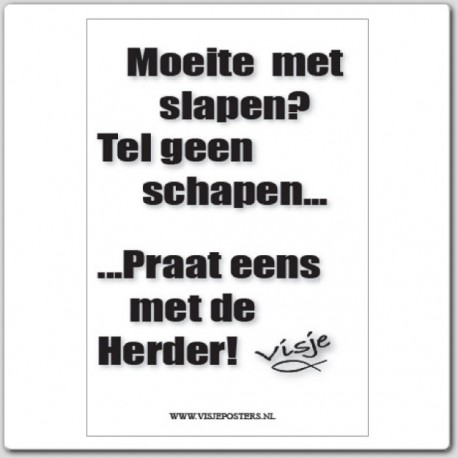 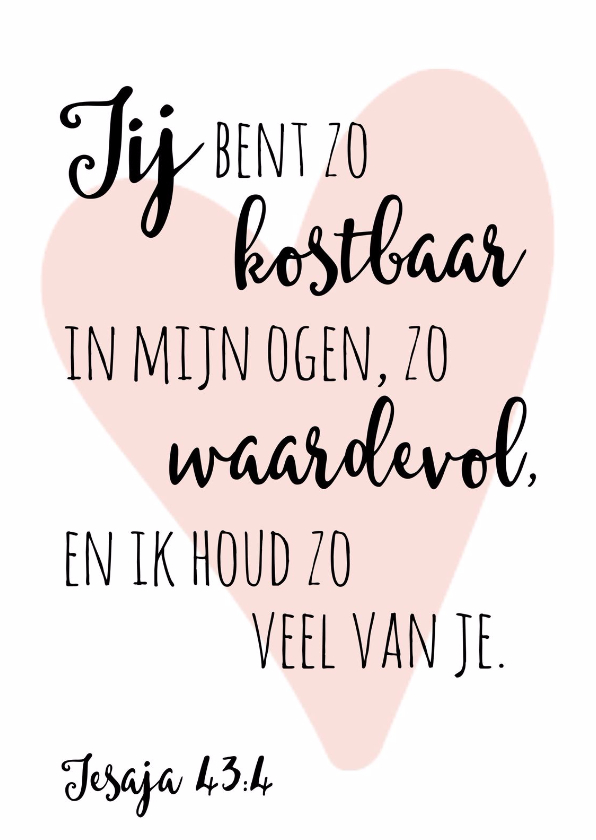 